Introductory WordPress GuideMIS1305G. GreenWhat is WordPress?	2Login to your account	4The Edublogs Interface	5Admin Bar	5Navigation Menu	6Dashboard	6Edit Profile	7Settings	7Appearance	8Themes	8Header	8Background	9Widgets	9Content Items	10Posts	10Categories	11Pages	11Define a Static “Front Page”	12Menus	13Media	14Links	17Forms	18Formatting Toolbar	20Editing Modes	20Standard Formatting Toolbar	20Advanced Formatting Toolbar	20What is WordPress?WordPress is a tool that allows one to design a blog (i.e. web log) or an entire e-portfolio. Baylor University uses a WordPress-based blogging service which is hosted by Edublogs, a company that specializes in large-scale WordPress implementations for colleges and universities. This platform allows you to select themes, plug-ins, headers, and widgets to personalize your WordPress site. A blog is a contraction of “web log”.  Blogs can be started and maintained free of charge, or can by sponsored financially by the blogger, a university, a corporation, or a group.  A blog allows everyone a chance to promote, research, write articles, build links (blogrolls), exchange ideas and best practices, and interact with others on personal, professional, corporate, political, and social issues and topics. The opening page is called the front page.   Blogs mainly consists of two items:blogs.baylor.edu/yourloginnameSample “Theme”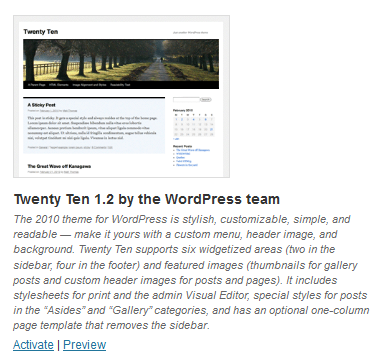 Sample “Page”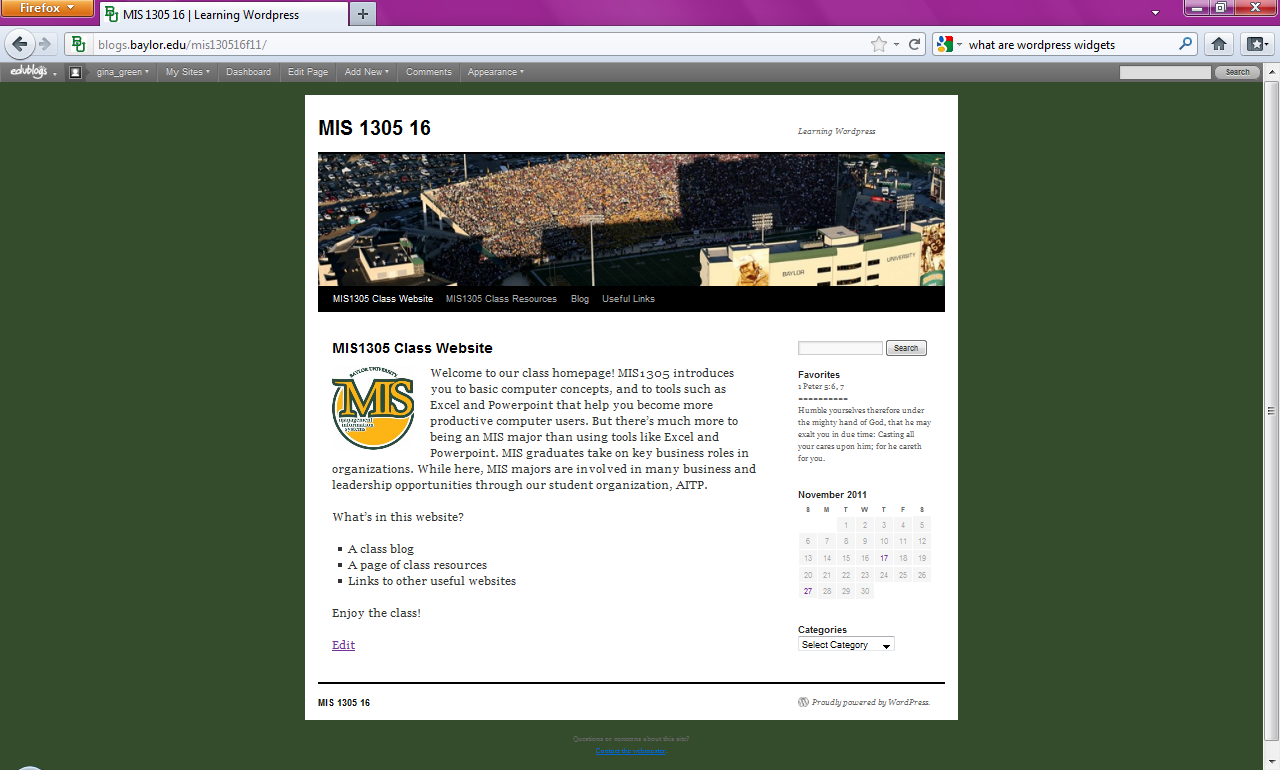 Sample “Post” 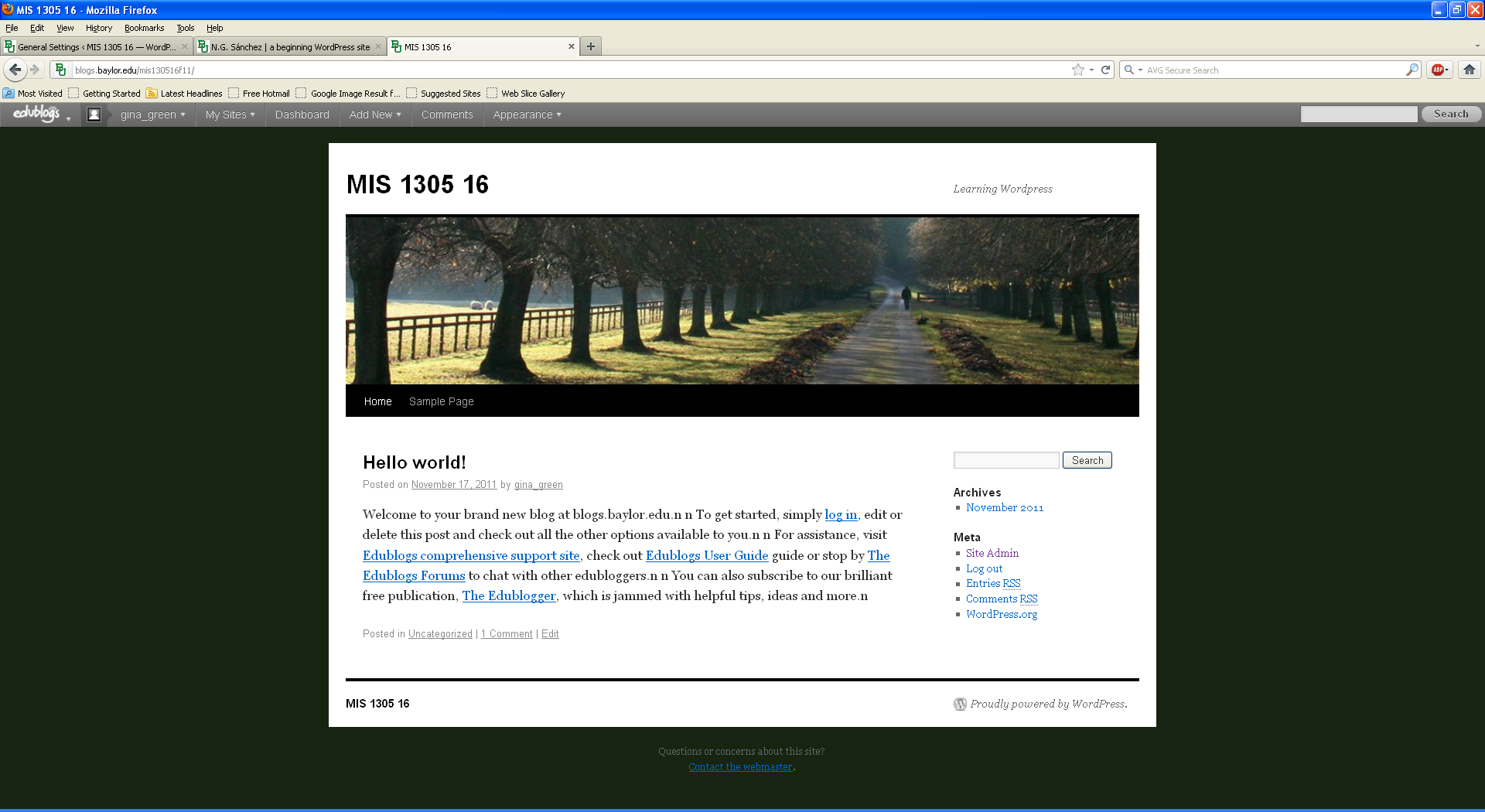 Login to your accountSteps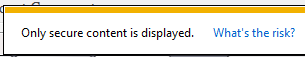 Open Firefoxgo to blogs.baylor.eduSelect  SITE LOGINUse your BearID and password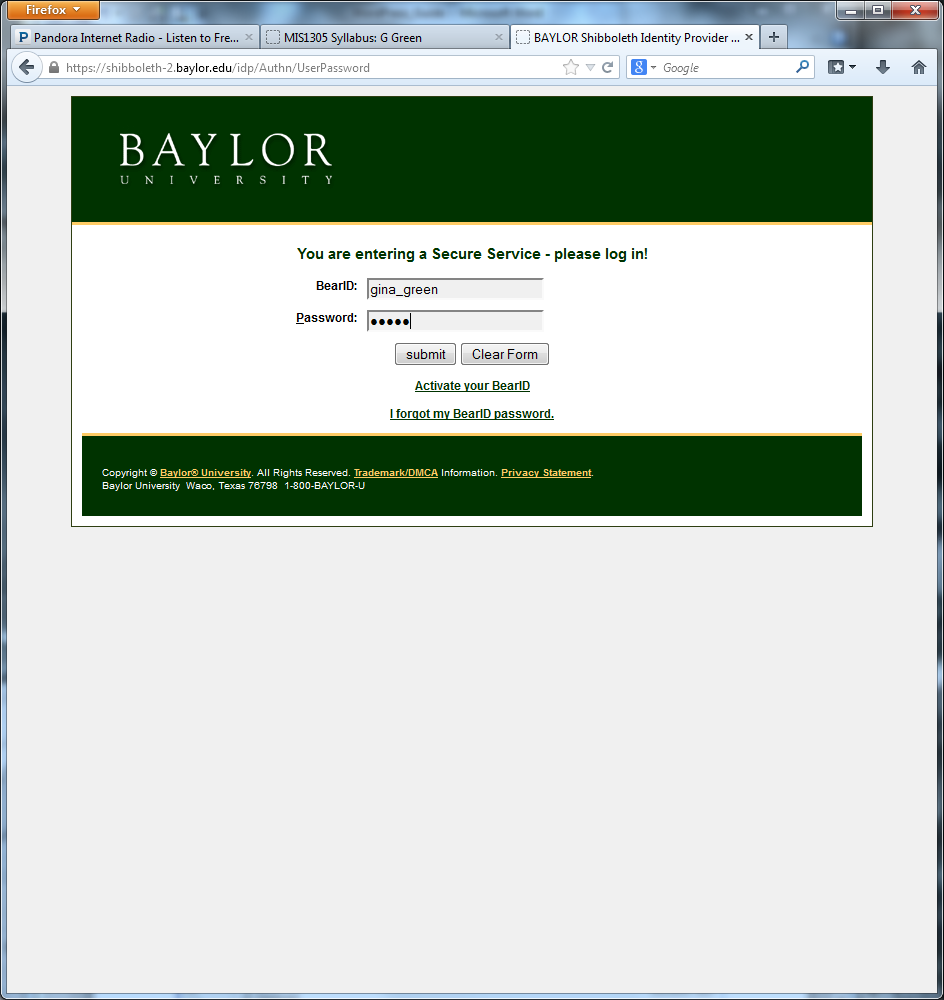 The Edublogs Interface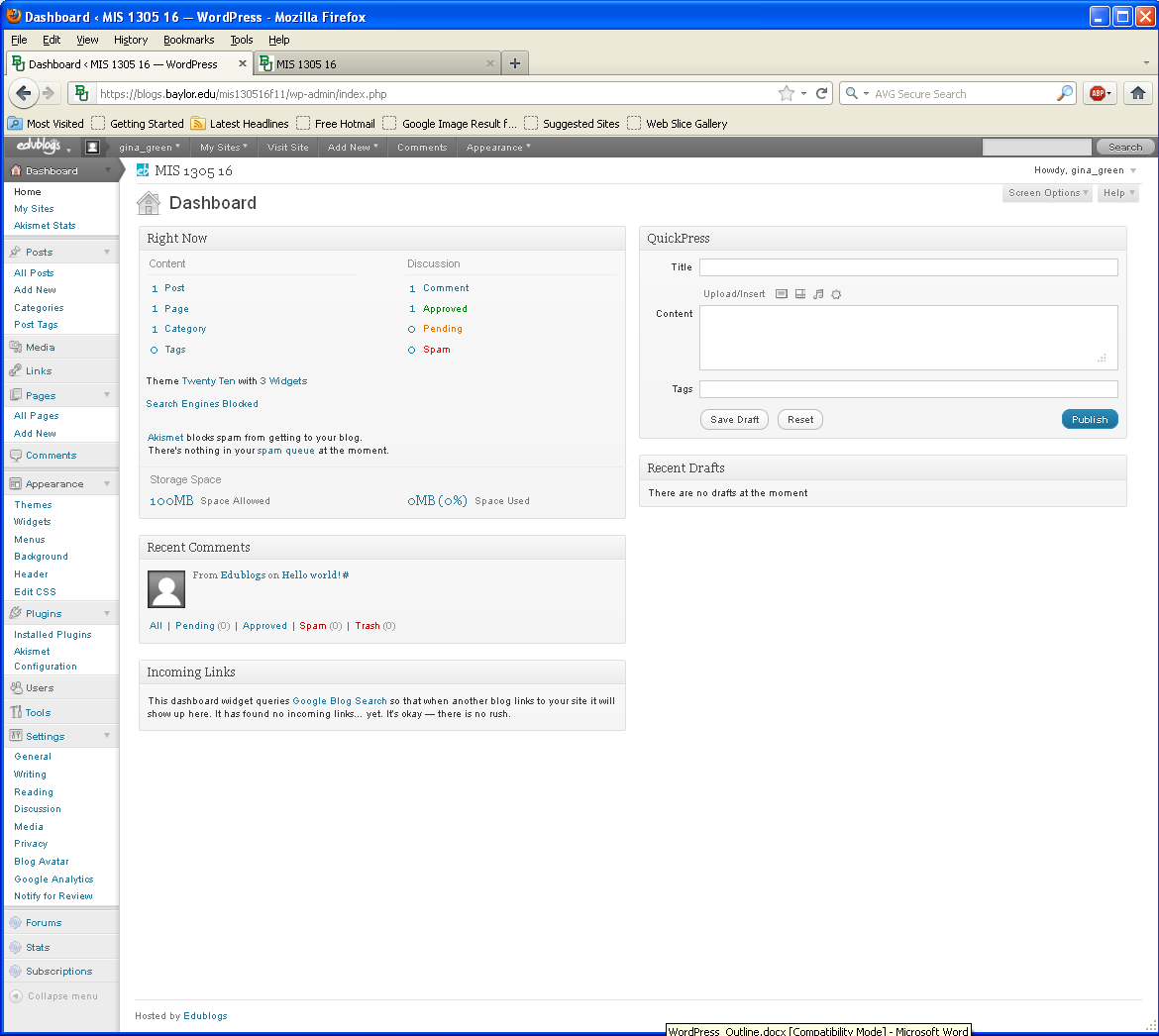 Admin Bar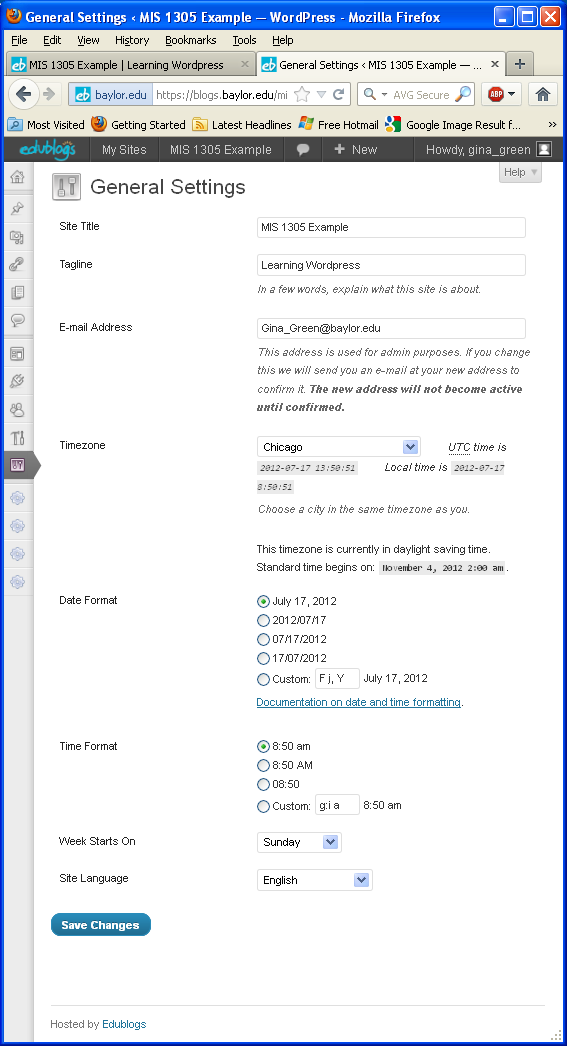 My Sites – click here to select the website you want to work withCurrent Site – click here to view the front page of your current website as it appears now (Comments) – view comments made to your site that require your moderation, and respond to them if you wish+ New – use as a quick way to add a new Post, Page, Media, or LinkHowdy, your name –  used to Edit your profile, or Log out  Navigation MenuDashboardA Dashboard is a behind-the-scene screen where you can adjust your Wordpress settings, view recent comments to your existing blog posts, and create new blog posts.  When you log in to your blog/website, you get the Dashboard screen.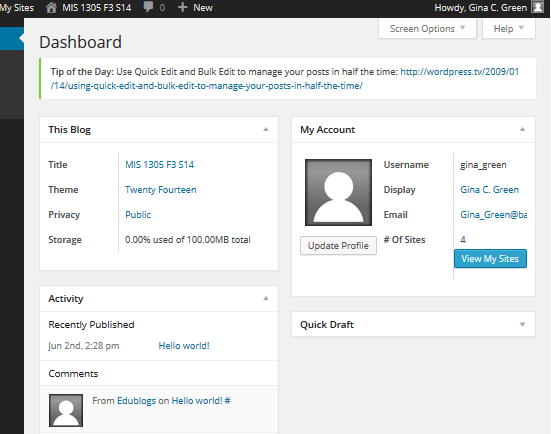 This Blog module – overview of your websiteActivity module - most recent blog comments ; hover to respond to the comment My Account module – quick view of your Edublogs account/profile settingsCustomizing the DashboardScreen Options button – upper right corner;  used to (de-)select Dashboard modulesNote: Each module can be: Moved, Collapsed/expandedEdit Profile  Change your personal information (name, biographical info, contact info)Steps:  Admin Bar | select your name | Edit My ProfileUpdate your information (if necessary)First name & last nameWebsite - http://blogs.baylor.edu/yourusername Biographical infoChange your password (if necessary)Select “Update Profile”Settings Change the blog/site’s settings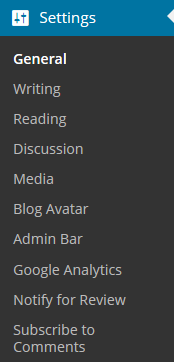 Steps:  Navigation Pane | Settings | ….GeneralSite Title – add a descriptive title to your siteTagline – state the website’s purpose Email Address – your preferred emailTime – time zone  (Chicago is in our time zone)Select “Save Changes”!Writing - review & make your own choicesReading - review & make your own choicesDiscussion - review & make your own choicesPrivacy - review & make your own choicesAppearance  Change the appearance of the blog/site and add widgets/tools to your site for visitors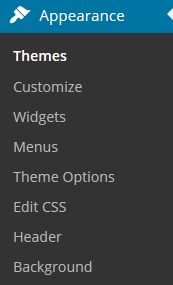 Steps:  Navigation Pane | Appearance | ….Themes Select a predesigned layout & appearance for your site. It’s a quick way to design a site.Most themes cannot be altered and are “use as is”.Almost all Edublogs themes include ability to make some changes:Upload custom image headersAdd a background imageDisplay comments on pagesSome themes have “Theme Options” that allow you to modify additional options.See http://theedublogger.com/2008/07/17/the-100-edublogs-themes-separated-into-categories-to-make-choosing-your-next-theme-easier/ for a categorization of Edublogs Wordpress themes.Steps:Search Installed Themes 
 Our default Theme: “Twenty Fourteen” We will change to the Theme: “Twenty Ten”Preview the ThemeActivate the ThemeHeader A header is typically an image that is shown at the top of a site. You may use the theme’s default image (or upload a custom image). Note: If you upload your own image, pay attention to the size required by the theme. For example: for the theme “Twenty Ten“, the size of the header image is: 940 × 198 pixels.  A list of header image sizes for many Wordpress themes is here:  http://en.support.wordpress.com/themes/custom-header-image/.  Steps:  Select the header imageUse a single Default image (or select Random), orUpload a single image or multiple images (and run Random)Can design in PhotoShop or even PowerPoint (save as *.png)Crop & PublishSave Changes!Background Select a background color or image.  You can upload your own image and edit it as you like.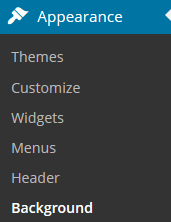 Steps: Make changes by selecting either of the following options:Select “Select a Color” to use the color picker, orSelect “Browse” to upload an imageSave Changes!Widgets Customize the sidebar with visual, interactive tools that provide useful information to the reader. Google:  blog widgetsSteps:  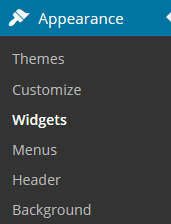 To activate a widget, drag the widget to the right side barTo deactivate a widget, drag it left to either of the following areas:“Available Widgets” –this area deletes the widget’s settings.“Inactive widgets”   – this area keeps the widget’s settings.Save Changes!Content ItemsPosts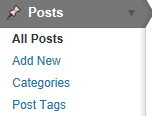  Write an entry to be published in your blog/site. Steps:  Navigation Pane | Post | Add New Enter a titleType & format your contentDetermine your Discussion settings for “Allow Comments” and “Allow trackbacks & pingbacks”If these two options are not visible, click Screen Options and ensure the Discussion and Comments boxes are checked.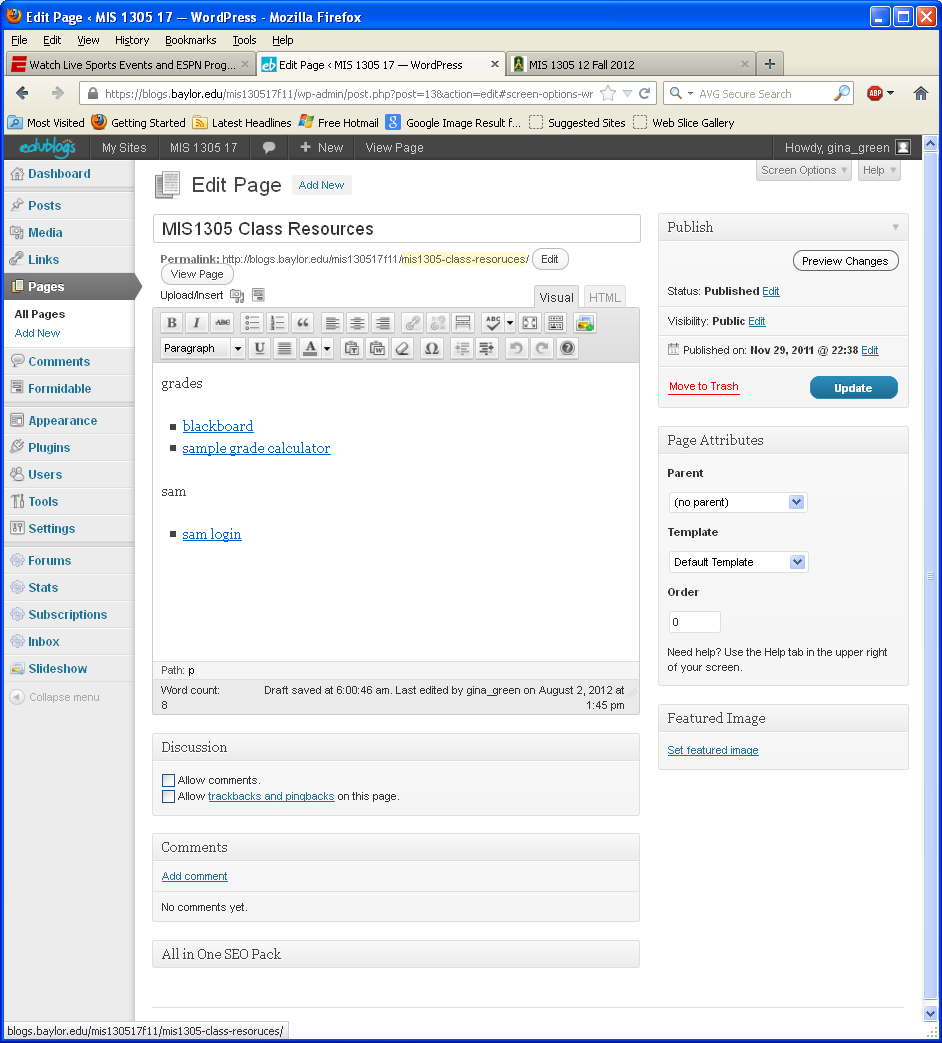 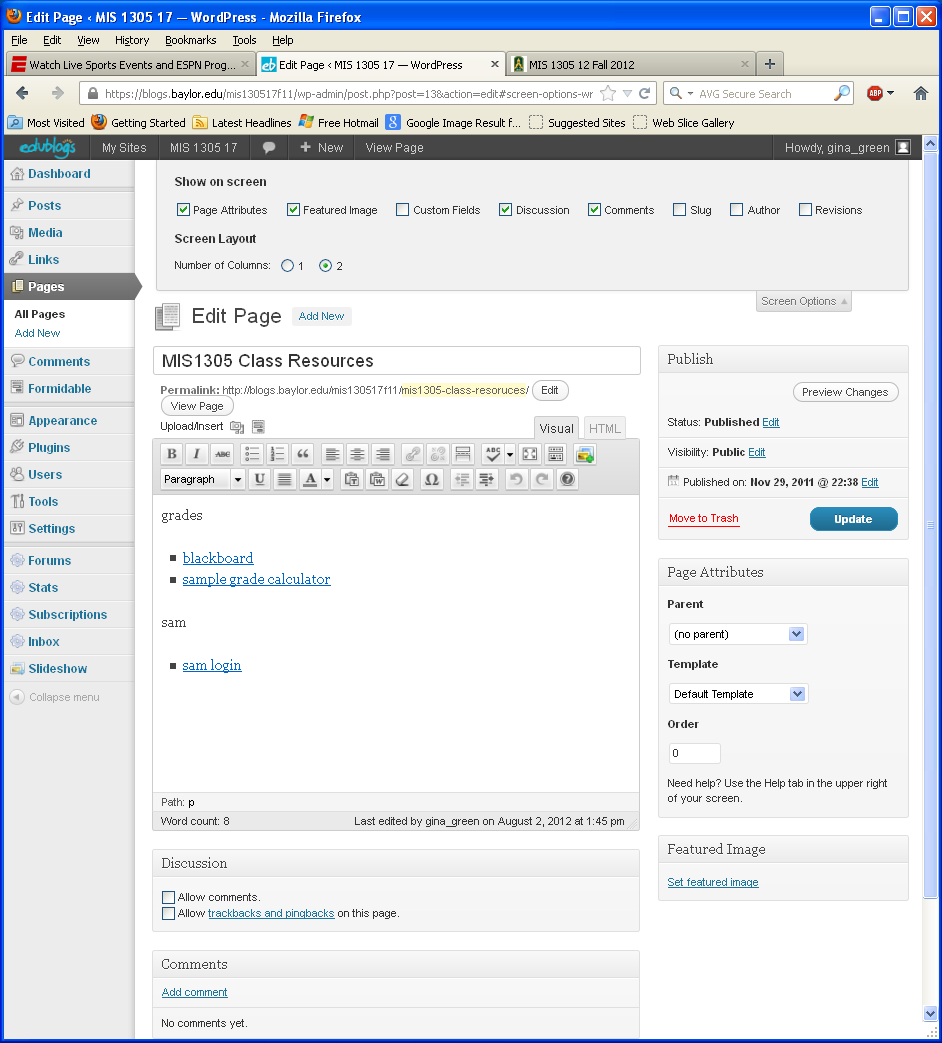 Pick your categories & tags. Note: You may add new categories in this window.Categories chapters ;   Tags  keywords in an indexPreview or Publish!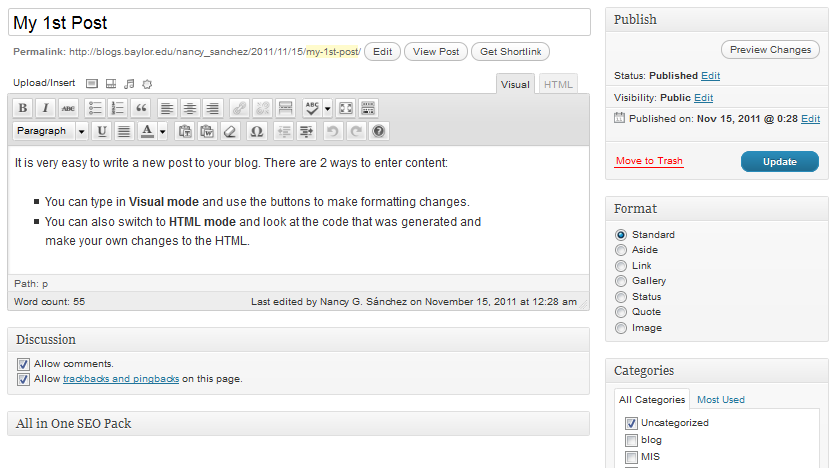 Adding & Formatting Content  See the “Formatting Toolbar” section of this documentMaking Bulk Changes Select more than one postChange “Bulk Actions” to “Edit”  (or “Move to Trash”)Click “Apply” button!!Make changes | Select “Update” buttonCategories The “Category” feature is used to assign keywords to a Post.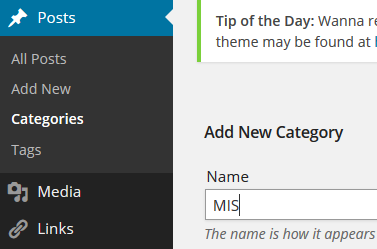  Steps to create a new Category: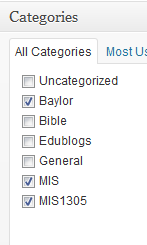 Navigation Pane | Posts | Categories Type the category name | select “Add New Category” buttonNow, you can open a Post and add assign it to specific categories.Also, you should add the “Categories” Widget so the user can select a Category to view.Note: Post summaries viewed through category links will always be clean and stripped of inline styles.Pages Design a page that contains content that will rarely change.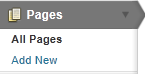 Steps:  Navigation Pane | Page | Add New Enter a titleType & format your contentDetermine your Discussion setting for “Allow Comments” and “Allow trackbacks & pingbacks”If these two options are not visible, click Screen Options FOR THIS CLASS you should UNCHECK the Discussion and Comments boxes for all web PagesPreview or Publish!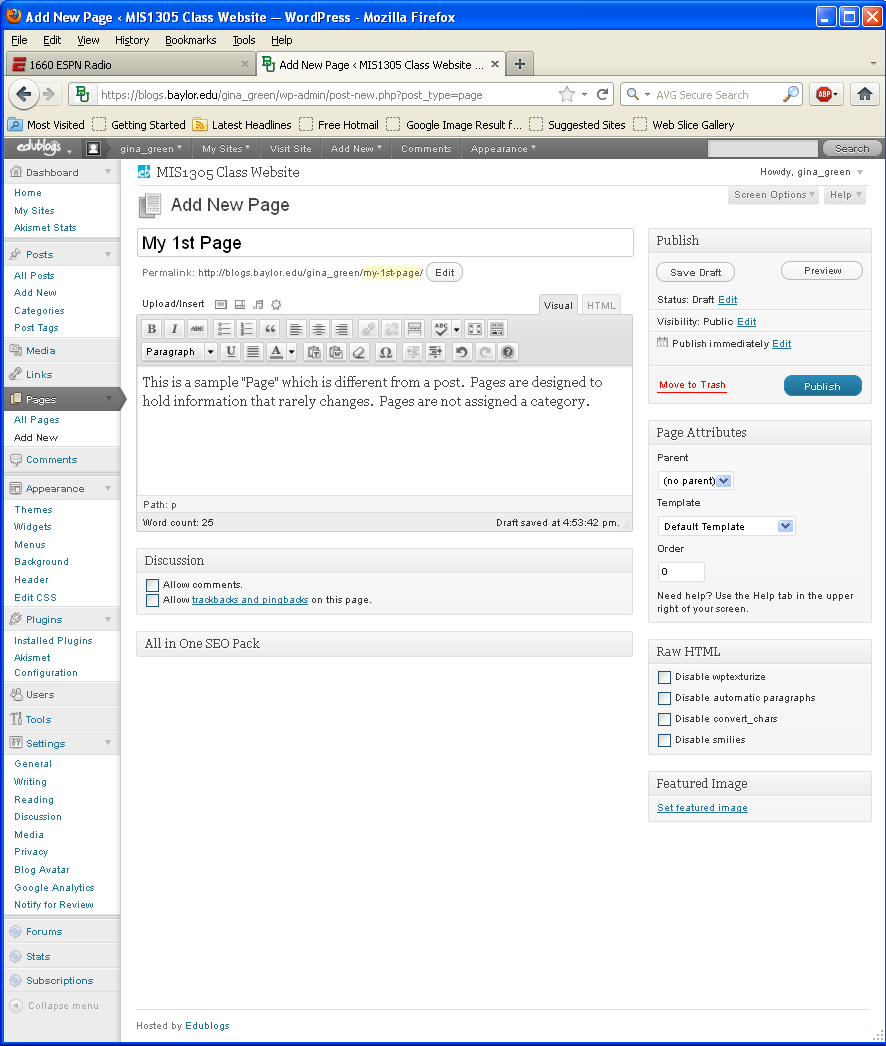 Define a Static “Front Page” Your front page may be either a dynamic page containing a list of all of your latest posts OR a static page containing information that rarely changes (e.g. introducing your site).For this class, we will use a “Static Front Page”Steps: Make sure you have created your front page, typically called “Home”Make sure you have created a blank page to hold all of your posts. Sample names include “Blog” or “Posts”.Define your pages:Navigation Pane | Settings | Reading  Set the “Front page displays” settingsSelect “A static page”Set Front Page: Home (assuming this is the name of your front page)Set Posts page: Blog (assuming this is the name of your blank page)Save Changes!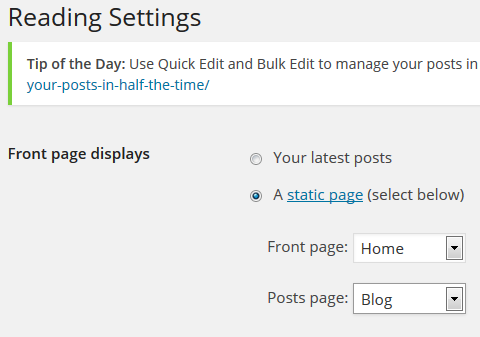 Menus  Create your own Custom Menu by adding menu items to the menu bar. It gives users quick access to your content.Note: Ensure you previously created a few Content Items before creating a menu.Menu items may be: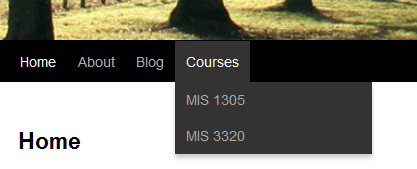 Pages  static pagesThe “Posts page” a single page displaying all postsCategories of posts  display all posts in a categoryCustom Links to specific websites  displays any urls that you specify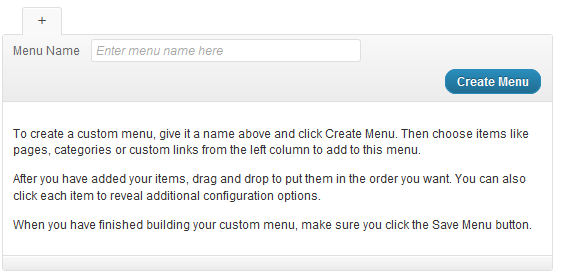 Steps:  If the Menu Window is grayed out: type a new Menu Name: Main Menu | click “Create Menu”.  On the left pane, set your “Primary Navigation” to Main Menu  | click “Save”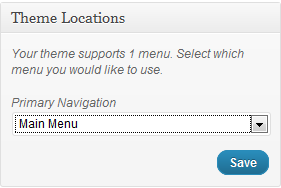 Add items to the Menu barSelect any Pages you want to include | click “Add to Menu”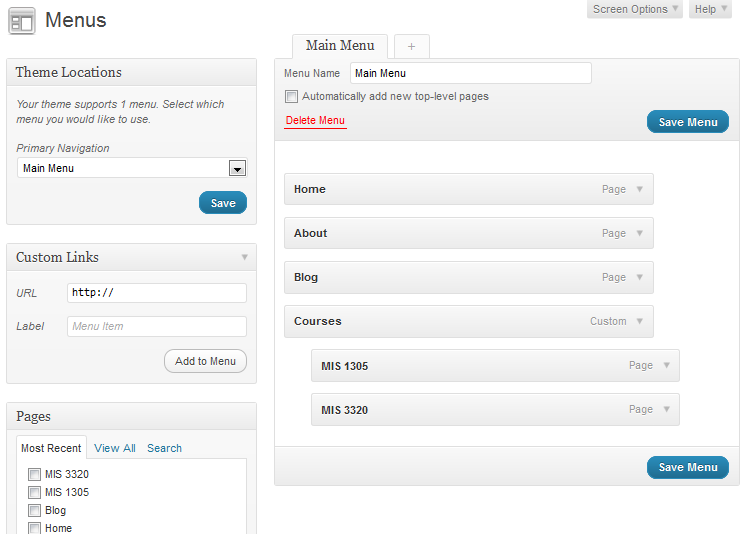 May add any Custom Links (i.e. web addresses) to any external pages you want to includeMay also add Categories  this will create an item that displays all posts in that category.To create a submenu, demote a menu item by dragging the item to the right until it is indentedTip: The Course item below was created via a custom link with a real url because it will require one. However, once I added it, I then removed the url so that it wouldn’t actually do anything when it’s clicked.Media Create a media library by uploading your files (e.g. images, video, audio, documents, etc.) to edublogs. 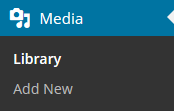 Uploading Items to the Media LibraryNavigation Pane | Media | Add New “Select Files” button  Locate media files on your computer to upload; Open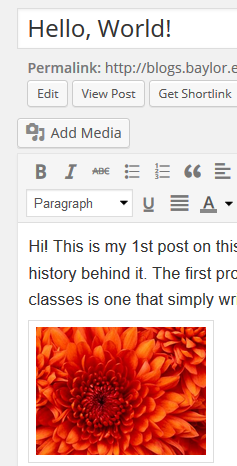 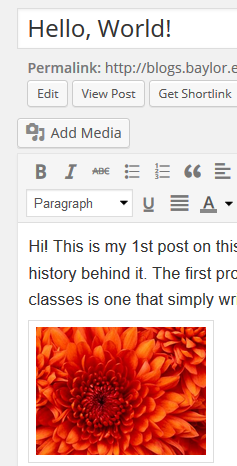 Inserting Individual Media Items on a Page or PostInserting media items individually allows you to control the placement of media items on the page/post.Open a Post or PageClick “Add Media” buttonSelect appropriate tab--select “Media Library” tab if you previously stored your media item in the library; otherwise select “Upload Files” Select the media item that you want to use by clicking and ensuring the check mark appearsChange settings on right-hand side (title, alignment, alternate text, etc)If you want text wrapping, select an Alignment optionClick “Insert into Post” (or page) buttonInserting Multiple Media Items:  GalleryGalleries are one or more media items inserted and organized into a Page or Post.  There is one gallery of media items per page/post.  NOTE:  Creating multiple galleries requires a plug-in that is available via Wordpress but not in eduBlogs.Open a Post or PagePosition cursor where you want to place multiple picturesClick the “Add Media” button Click the “Create Gallery” buttonChoose existing images from the Media Library OR go to the Upload Files tab to either drag and drop files from your computer into the box, or to click the Select Files button to locate files to upload.Ensure the images you want in the gallery are selected via check marks; if they are not selected, click on the images to select/check themWhen done choosing all images, click the Create a new Gallery buttonModify any Gallery Settings as desiredClick the “Insert gallery” buttonCreating a Slide ShowGo to Plugins, then “All” and ensure the Slideshow Gallery plugin is activated (i.e., checked)Go to Slideshow in the Navigation area, then Manage SlidesClick Add New to add a picture to your slide showFill in a Title (e.g., Galveston Beach) and a Description (e.g., 2013 Vacation) of the picture Click the Browse… button and upload the picture fileClick Save SlideRepeat above steps for each picture you want to add to the slideshow.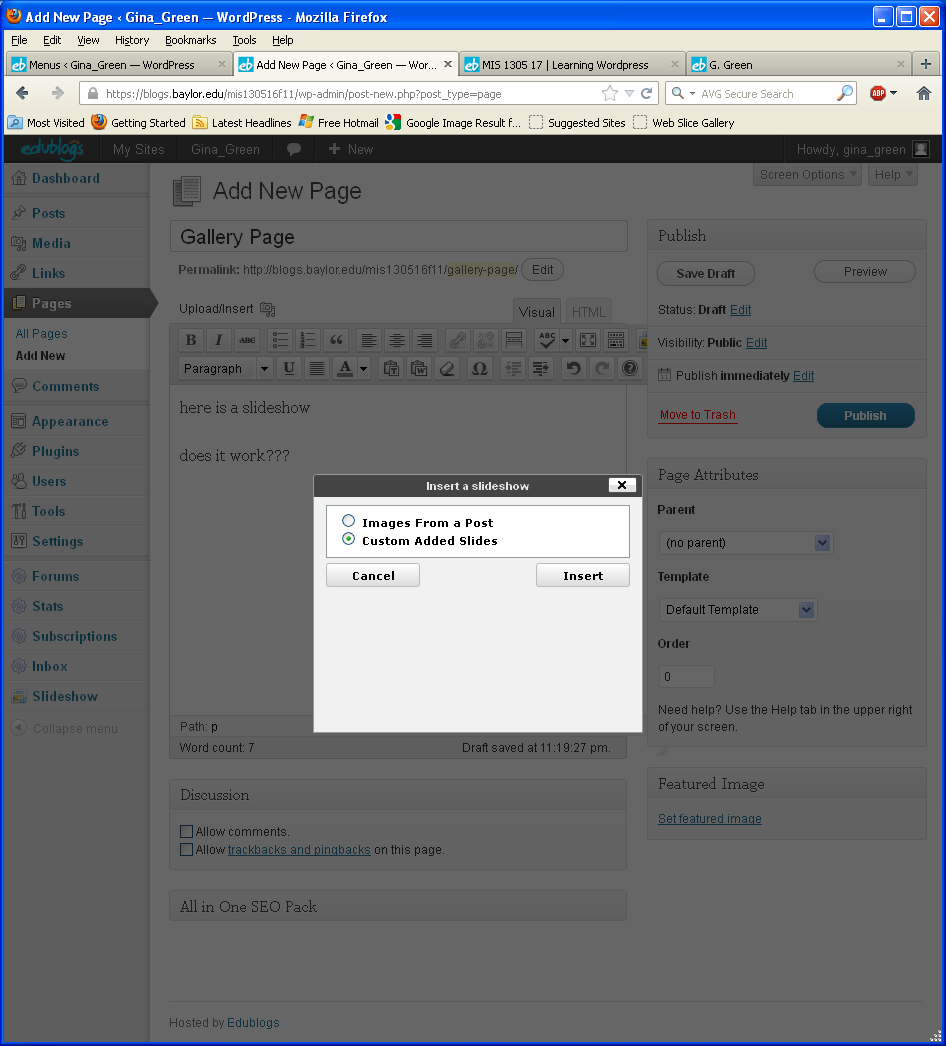 On the webpage that you want the slideshow to appear on, click on the Insert a Slideshow icon on the Visual tab in the position you want the slideshow to appear; choose Custom Added Slides, then click Insert (or OK).    Save your webpage and view it. Adding Audio or VideoNOTE:  Uploading video into edublogs requires that your video be less than 10mb in size.  Open a Post or PagePosition cursor where you want to place the audio clipClick the “Add Media” button If you have not already uploaded the audio file to Wordpress, click the Upload Files tabDrag and drop files from your computer into the box, OR click the Select Files button to locate files to uploadOn the Media Library tab, click on the audio file you want to be played on your webpage and ensure the check mark appears.On the right-hand side, set details as appropriate.  I suggest leaving the default “Embed Media Player” in the Attachment Display Settings Embed or Link box.Click the Insert into page button.  By default, the audio must be manually started, and the audio will not loop.  To change these settings, update the HTML:To autoplay, add autoplay=”on” after the file name portion of the audio tag To loop the audio, add loop=”on” after the file name portion of the audio tagAdding Audio Playlist (one or more audio files in same position)Open a Post or PagePosition cursor where you want to place the audio clipClick the “Add Media” button Click the Create Audio Playlist linkIf you have not already uploaded the audio file to Wordpress, click the Upload Files tabDrag and drop files from your computer into the box, OR click the Select Files button to locate files to uploadOn the Media Library tab, click on the audio file you want to be played on your webpage and ensure the check mark appears.On the right-hand side, set details as appropriate.  I suggest leaving the default “Embed Media Player” in the Attachment Display Settings Embed or Link box.Click the “Add to audio playlist” button.  By default, the audio must be manually started, and the audio will not loop.  To change these settings, update the HTML:To autoplay, add autoplay=”on” after the file name portion of the audio tag To loop the audio, add loop=”on” after the file name portion of the audio tagAdding YouTube VideoGo to YouTube and locate the video you want to place on your pageClick the Share linkClick the Embed linkCopy the HTML code that is displayedOpen your Wordpress Post or Page in HTML viewPosition cursor where you want to place the video clipPaste the HTML code that you copied from YouTubeAdding Video from your Own Web-Accessible Storage (using Box as an example)Go to Box and locate the video you want to place on your pageClick on the Share linkClick the Embed optionCopy the HTML code that is displayedOpen your Wordpress Post or Page in HTML viewPosition cursor where you want to place the video clipPaste the HTML code that you copied from Box Links Used to add external links to your site. The links are automatically displayed in your blogroll, a list of links in your sidebar. Type the link name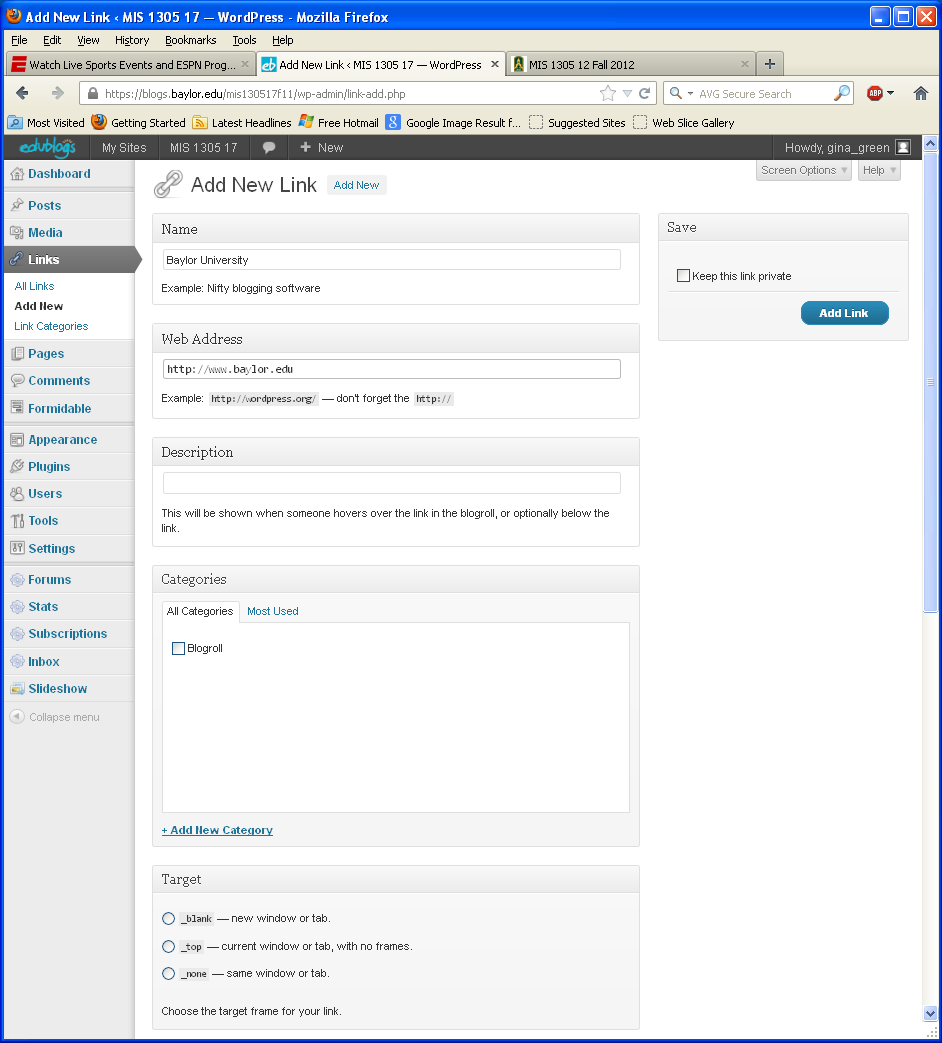 Enter the web address (don’t forget the http://)Set the Target optionmay need to scroll down to find it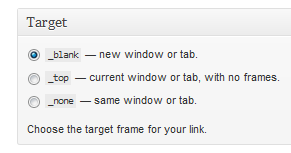 If you do not want the link to be visible to users, be sure to check “Keep this link private”After creating links, you can add the “Links” Widget (aka…blogroll) so users can see and select your non-private links to view.Order of LinksThere is a 2-step process to change the order of your links.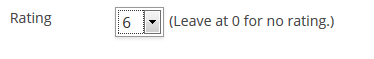 Edit each Link. Scroll to the bottom and change the “Rating” option. If you have 6 pages and you want your favorite link on top, make it a 6. The 2nd favorite one should be set to a 5, and so on.Open the Links Widget. Change the “Sort By” option from “Link Title” to “Link Rating”.
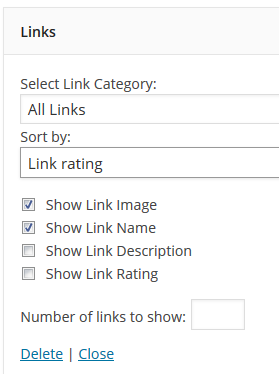 Forms Used to receive structured user data.Go to Plugins | Installed Plugins | Click Activate link for the Formidable pluginIn Navigation area go to Formidable | Forms | Add New  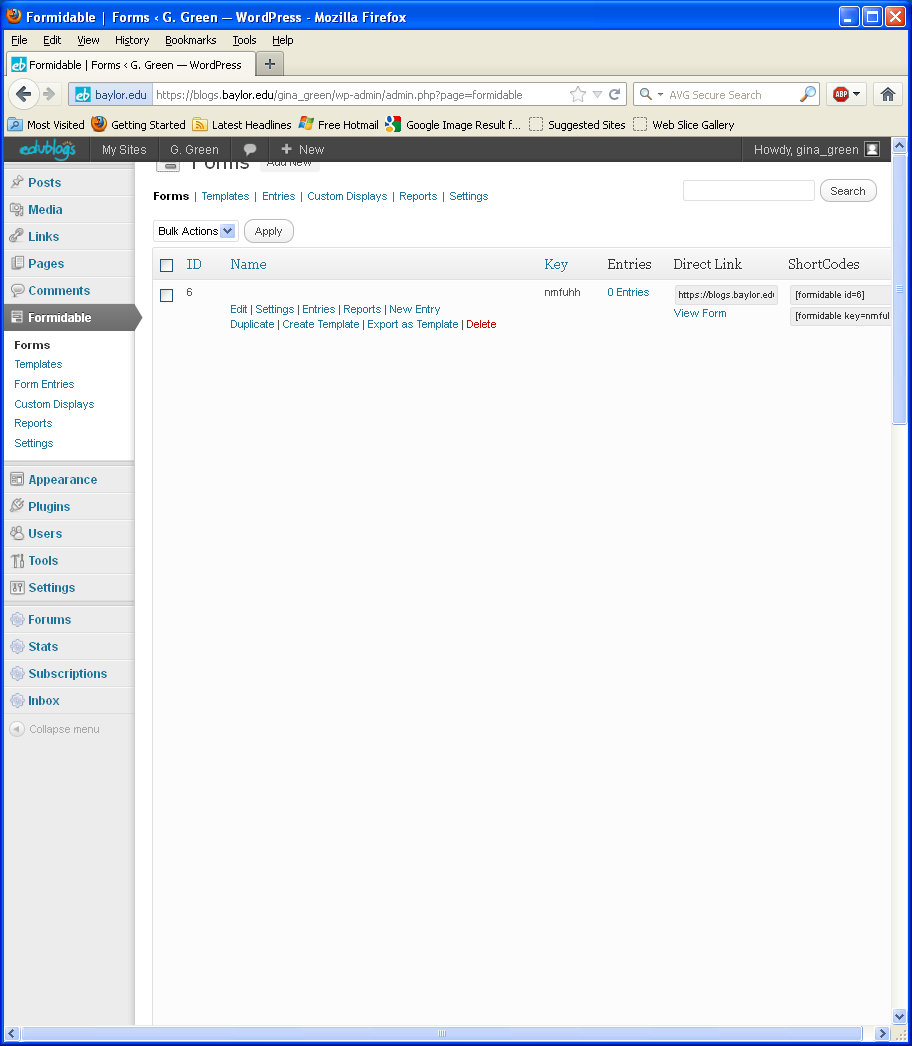 Choose a Pre-Built form as a starter if desired and click Create, OR Create a Blank Form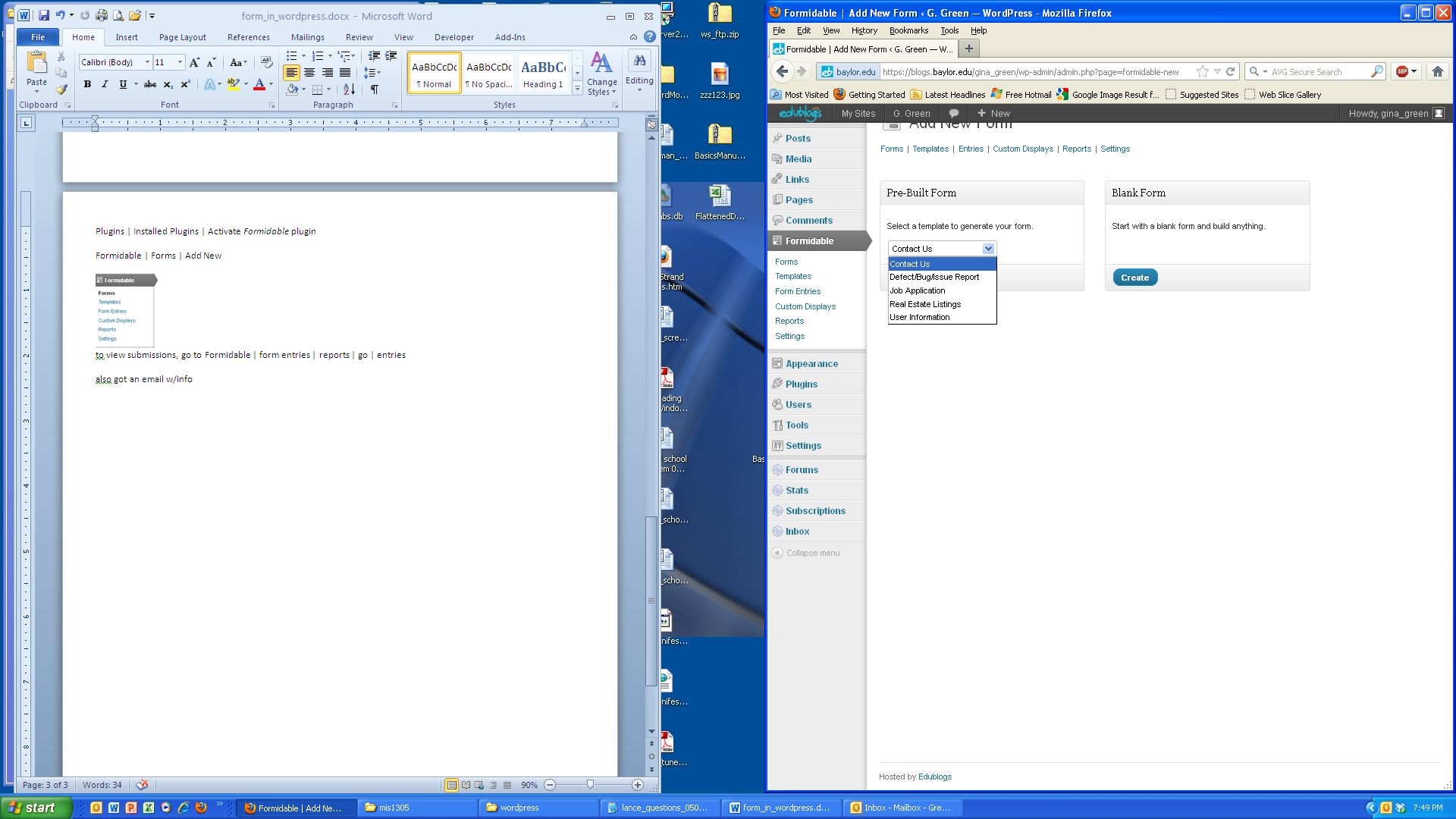 Edit the form as desired, then click Create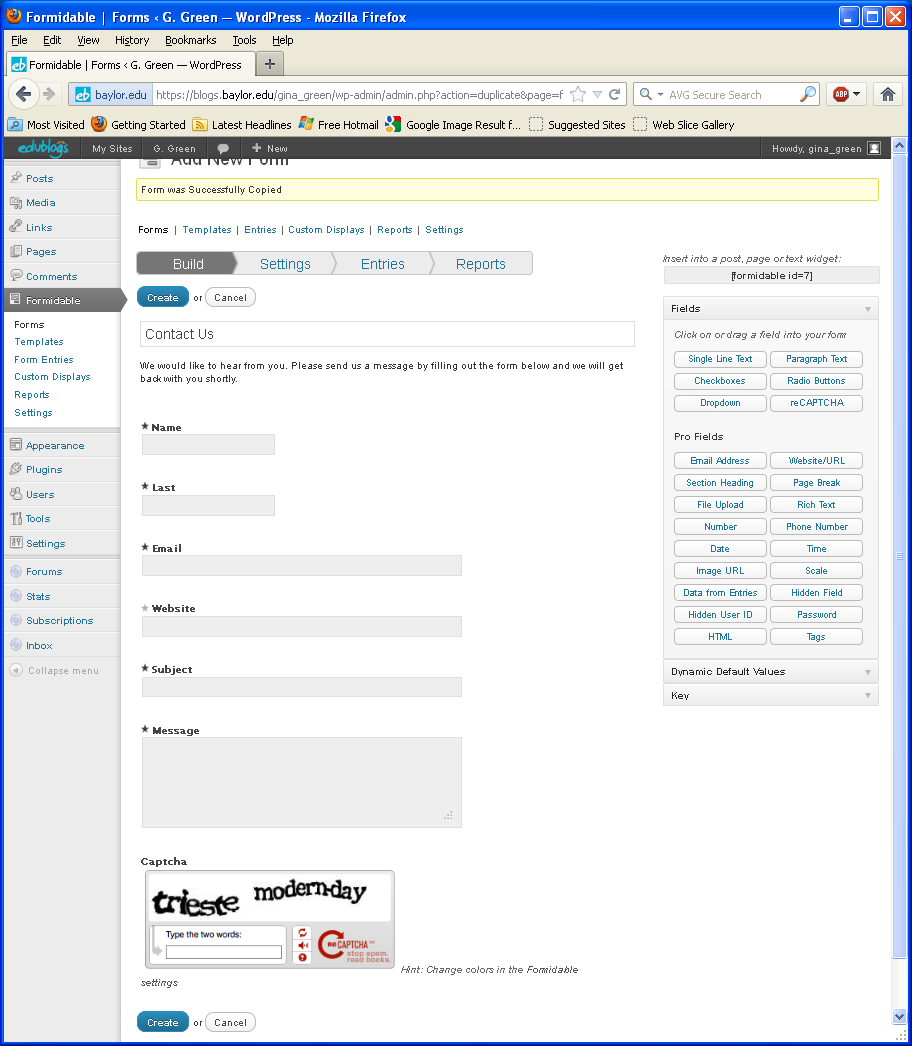 After the form is created, Add a New Page to the website which will contain your form.  Click on the Add Formidable Form icon.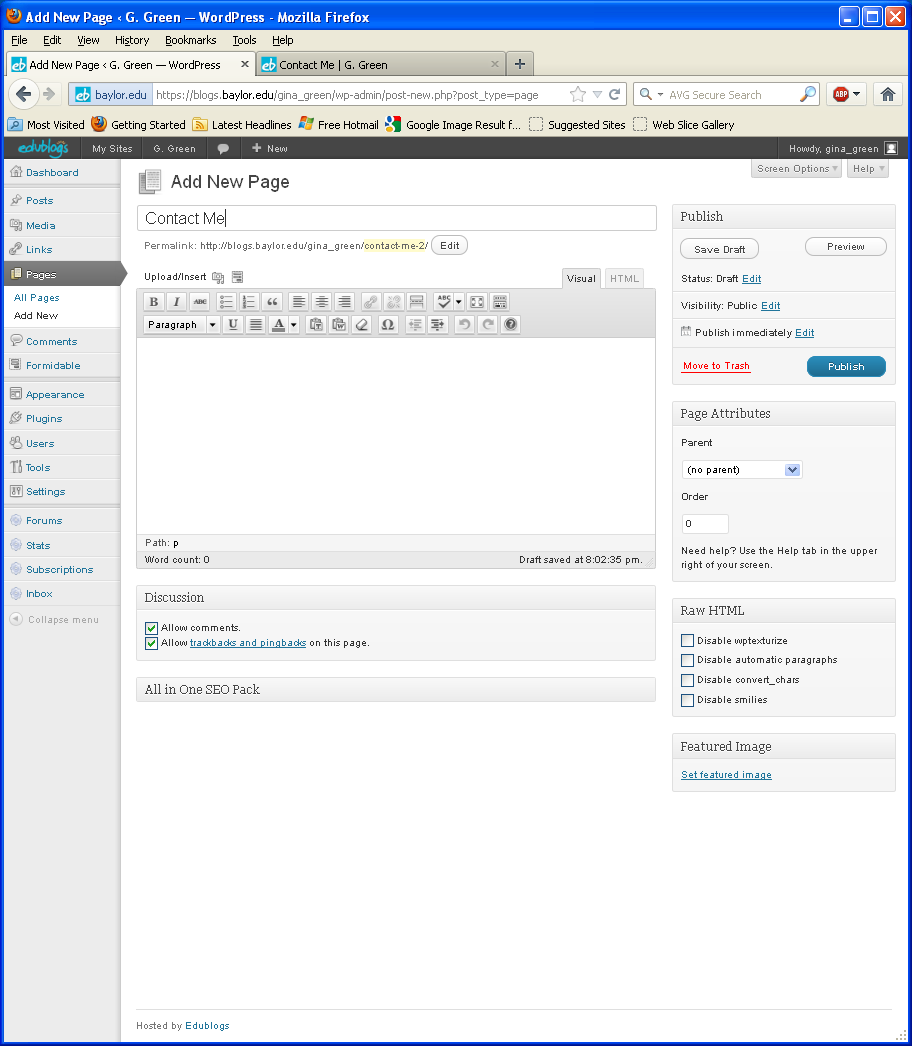 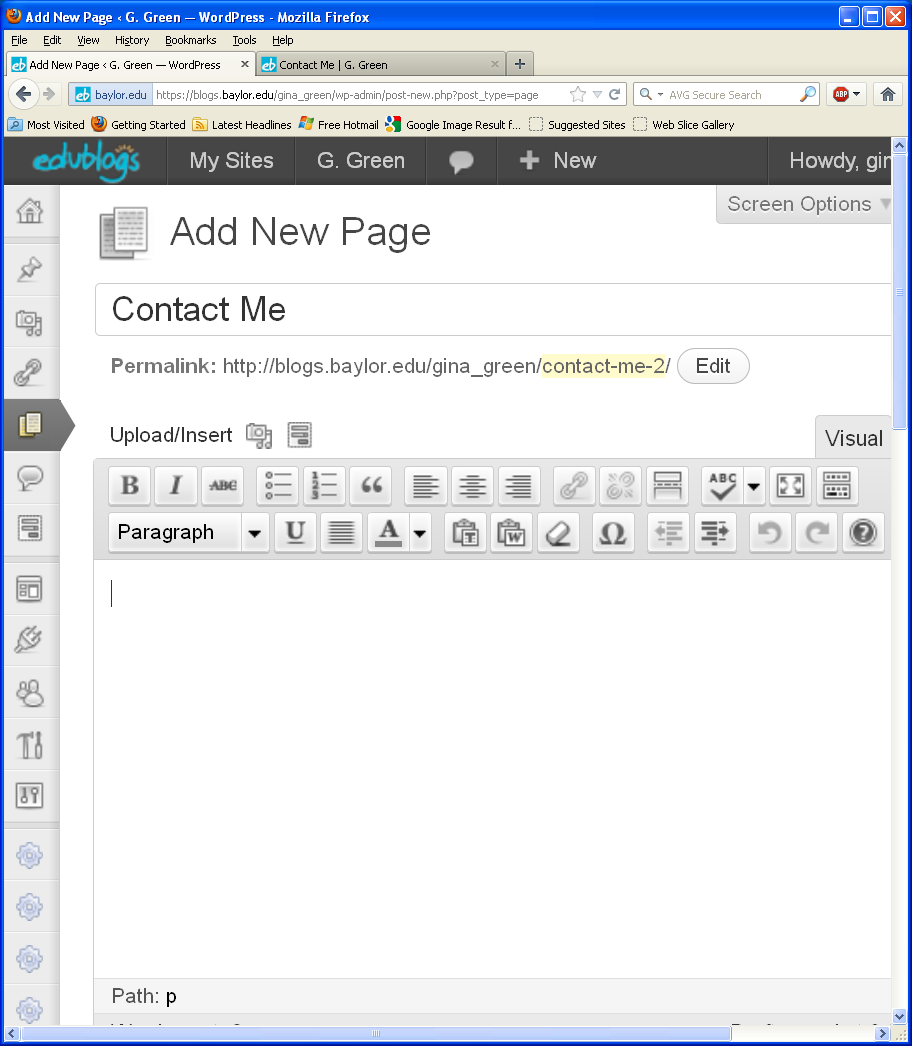 Click on the dropdown to select the form you created.  You may also want to check the Display form description box.  Click the Insert Form button.  This will place a link to the form on the webpage.  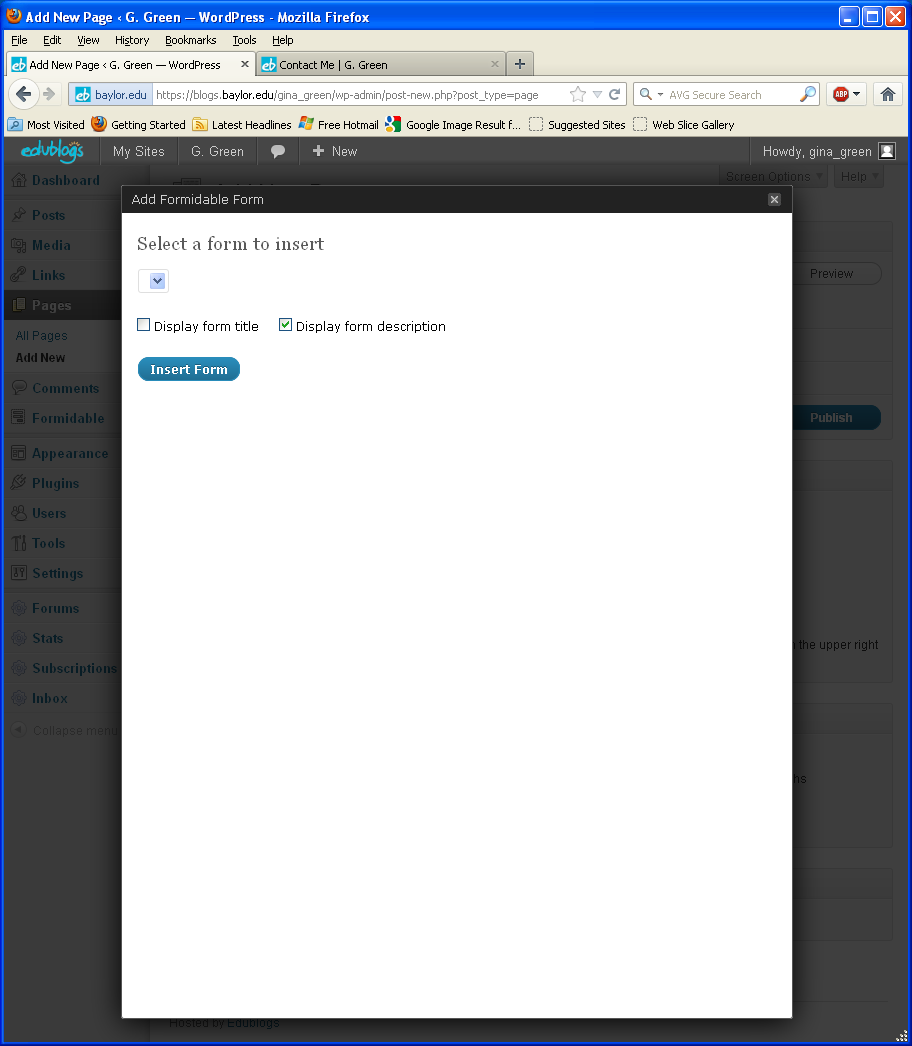 Before publishing the page, be sure to Uncheck the Allow Comments and Allow trackbacks and pingbacks boxes.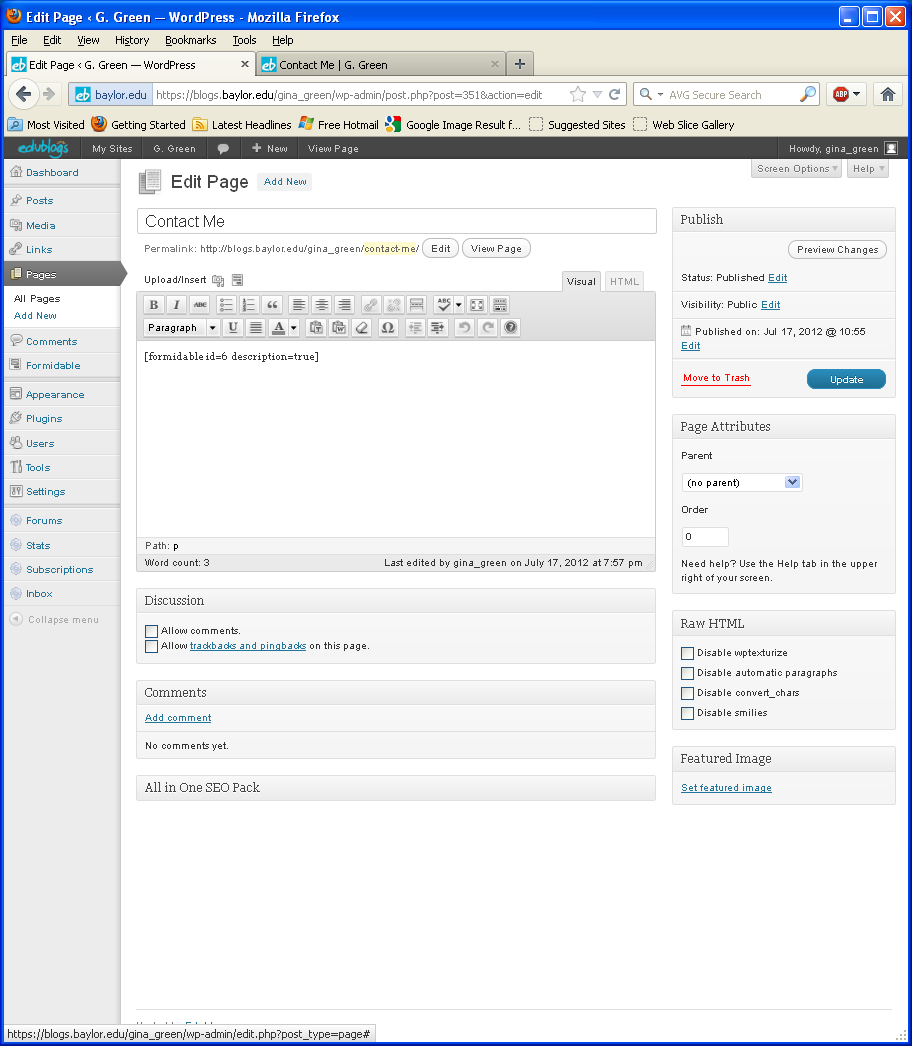 Be sure to add this new page to your Menu.To view form submissions, go to Formidable | Form Entries | Reports | Go | Entries.  You should also be notified via email of submissions.Formatting Toolbar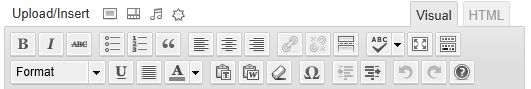 Editing ModesVisual Editing mode - uses WYSIWYG (What You See Is What You Get)Highlight the text you want to format, then click appropriate buttonText (i.e. HTML) mode – change the HTML code or add your ownStandard Formatting ToolbarKitchen Sink button – show/hide; last button on top, right – displays the Advanced toolbarBold, italics, strikethroughLists – ordered & unorderedBlockquoteAlignment buttonsLink or Un-linkToggle Full Screen ModeAdvanced Formatting ToolbarFormat – Paragraph, H1, H2, etc.UnderlineAlign fullSelect Text ColorTip: If you apply a color change to text but it doesn’t seem to have applied the change, save your change and check out the actual page in the browser. It should have made that change.Paste as Plain TextPaste from WordRemove FormattingInsert Custom CharacterIndent, Outdent buttonsUndo (Ctrl+Z), Redo (Ctrl+Y)HelpPagesPostsdesigned for content that rarely changes do not have a timestamp 
Others don’t updateBlogs/websites may have many pagescannot be assigned categories or tagsdesigned for content that varies oftenhave a timestamp; automatically arranged in reverse chronological orderothers can contribute contentblogs have many posts but only one “post” pagecan be assigned categories or tagsDeveloping your WordPress Site, go to: blogs.baylor.edu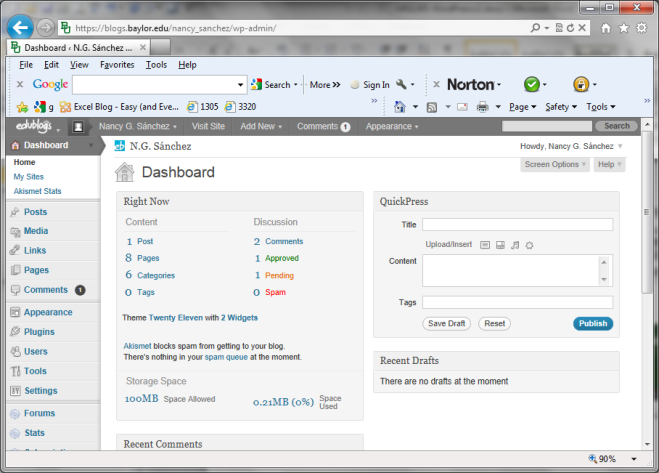 Viewing your Wordpress Site, go to:blogs.baylor.edu/yourloginname 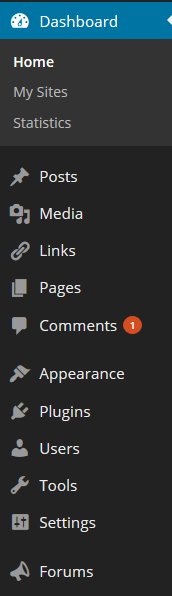 Dashboard homereturns you to the DashboardContent ItemsPostsMediaLinksPagesCommentsSite ManagementAppearance – themes, widgets, menus, background, headerPluginsUsersToolsSettingsOther features ForumsStatsSubscriptionsInboxSearch widgetallows your visitors to type in a keyword and then find information quickly on your blog site.Text widget allows you to place any text (e.g. welcome message) on the sidebar. You may add more than one text widget on a side bar.Calendar widgetdisplays a calendar on the sidebar; you can access blog posts by dateCategories widgetdisplays your posts by categories (i.e. major topics)Tag Cloud widget displays your posts by tags (i.e. keywords)Links widget displays URLs to the websites you choose in the Links item in your Dashboard.  These can be personalized to your favorites.